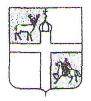 УПРАВЛЕНИЕ ОБРАЗОВАНИЯАДМИНИСТРАЦИИ муниципального образования Красноармейский районПРИКАЗстаница  ПолтавскаяО проведении конкурса рисунка «Природа родного края» и фоторабот «Экологические места России»	На основании информационного письма министерства образовании науки и молодежной политики Краснодарского края от 10 октября 2017 года               № 47-19901/17-11, проводится конкурс рисунка «Природа родного края»  и фотоконкурс «Экологические места России», с целью выявления и поддержки творческих личностей, руководствуясь Положением об управлении образования администрации муниципального образования Красноармейский район, утверждённым Решением Совета муниципального образования Красноармейский район 22 июля 2015 года № 87/12    п р и к а з ы в а ю:	1. Провести  с 16 октября  по 01 ноября  2017 года конкурс рисунков «Природа родного края» и конкурс фоторабот «Экологические места России» среди образовательных учреждений района.             		2. Сканированные рисунки и фотографии в электронном виде, в формате  JPG предоставить до 01 ноября 2017 года  на электронный адрес муниципального бюджетного учреждения дополнительного образования эколого – биологический центр ekolog500@mail.ru 	3. Контроль за исполнением настоящего приказа возложить на главного специалиста управления образования администрации муниципального образования Красноармейский район Е.В. Кругликову.	 4. Приказ вступает в силу со дня его подписания.Начальникуправления образования администрациимуниципального образованияКрасноармейский район                					       И.Б. Ватлин«    »_____  ____201_ г.№